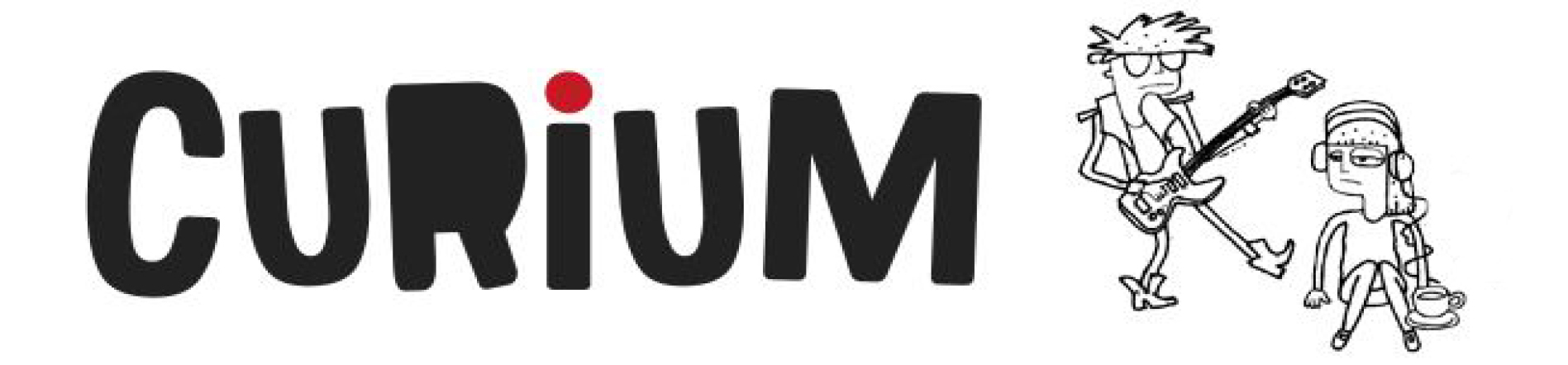 La machine au service de l’humain?Compétence : réfléchir sur des questions éthiquesCompétence transversale : exercer son jugement critiqueAujourd’hui, l’utilisation de l’informatique et de la robotique est omniprésente dans nos vies au point où elle accélère, voire oriente parfois notre prise de décisions. Certains ont des craintes face à l’émergence d’une forme d’intelligence si puissante qu’elle pourrait bouleverser l’organisation des sociétés. D’un autre côté, le développement effréné de l’informatique et de la robotique semble contribuer à simplifier nos vies.  Qu’on le veuille ou non, les robots rempliront des fonctions de plus en plus importantes dans nos vies.  Dans ces conditions, aussi bien réfléchir à leur bon usage avant qu’il ne soit trop tard…Connais-toi toi-même!Compétence science et technologie: chercher des réponses ou des solutions à des problèmes d’ordre scientifiqueCompétence éducation physique et santé : adopter un mode de vie sain et actifCompétence transversale : exploiter l’informationLe texte « J’ai pas sommeil! » des pages 40 et 41 nous apprend que « 60% des adolescents montrent des signes de somnolence durant la journée ».  Cela dit, tu as certainement vu ou entendu plusieurs de tes enseignants intervenir auprès de collègues de classe qui s’enlignaient pour un petit roupillon d’après-midi en classe… Lorsqu’on veut modifier une habitude, quoi de mieux que l’analyse de ses propres comportements, question d’y voir plus clair!Démarche à suivre proposéeÉtape facultativeProposer aux élèves de visionner, quelques jours avant le lancement de l’activité, quelques films de science-fiction qui abordent la relation de l’Homme avec l’intelligence artificielle.Liste de films suggérésHer (2014), 2001 : Odyssée de l’espace (1968), Blade Runner (1982), Matrix (1999), A.I. Intelligence Artificielle (2001), Wall-E (2008), Moon (2009), Ex-Machina (2015), Alien, le huitième passager (1979)Question facultative à poser aux élèves en lien avec le visionnement de films : quel traitement accorde-t-on à l’intelligence artificielle dans le ou les films que tu as visionnés?  Est-ce que l’intelligence artificielle aide les humains ou cherche-t-elle plutôt à leur nuire?Étape 1Faire ressortir, en les classant dans différents tableaux, les arguments en faveur et en défaveur de l’intelligence artificielle présents dans le dossier Robot vs humain, qui vaincra?Demander aux élèves d’émettre leur point de vue initial sur la question de l’intelligence artificielle.  En d’autres termes, l’intelligence artificielle, on aime, on n’aime pas, on est plutôt mitigé?Étape 2Demander aux élèves, individuellement ou en sous-groupes, d’identifier des secteurs de la vie quotidienne où nous semblons déjà faire usage d’une certaine forme d’intelligence artificielle (robotique, informatique, etc.)Demander ensuite d’identifier les avantages et les désavantages de chacun des usages identifiés précédemment.Étape 3Placer les élèves en sous-groupes et leur demander de répondre aux trois questions  suivantes :Comment pouvons-nous nous assurer d’une relation harmonieuse entre les  humains et les robots?La condition humaine est-elle vouée à disparaître au profit du transhumanisme?Devrions-nous réserver le développement de l’intelligence artificielle strictement à des secteurs restreints de l’activité humaine (exploration spatiale, exploration des fonds marins, missions périlleuses, etc.)Faire ressortir, en grand groupe, les différents points de vue.Démarche à suivre proposéeÉtape 1 : observationIdentifie les facteurs présents dans l’article des pages 40-41 qui peuvent nuire à une bonne nuit de sommeil;Identifie les éléments présents aux pages 40-41 qui peuvent favoriser une bonne nuit de sommeil;Fais ressortir les comportements néfastes au sommeil que tu adoptes quotidiennement.Étape 2 : expérimentationCréer un tableau d’observations que tu utiliseras à la maison afin d’effectuer un suivi personnalisé de tes habitudes de vie en lien avec le sommeil;Identifie les éléments qui, selon toi, nuisent le plus à une bonne nuit de sommeil;Prévois une période d’observation suffisante afin de pouvoir obtenir des résultats significatifs (une semaine, deux semaines, un mois, c’est à toi de voir…);Note tes éléments observables avant d’effectuer des changements dans tes habitudes de vie;Applique progressivement certains changements dans tes habitudes de vie et note assidûment les effets observables que tu ressens sur ton sommeil.Étape 3 : conclusionTu devrais être désormais en mesure d’identifier les comportements nuisibles et les comportements favorables qui ont un impact sur ton sommeil.Essaie d’adopter définitivement les comportements qui avantagent ton sommeil (je sais, je sais, c’est plus facile à écrire qu’à faire!) 